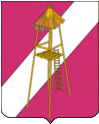 СОВЕТ СЕРГИЕВСКОГО СЕЛЬСКОГО ПОСЕЛЕНИЯ КОРЕНОВСКОГО РАЙОНАПРОЕКТ  РЕШЕНИЯ00 марта 2022 года                                                                                      № 00ст. Сергиевская  О признании утратившим силу  решение  Совета Сергиевского сельского поселения Кореновского района от 28  марта 2017 года № 169  «Об утверждении порядка ведения перечня видов муниципального контроля и органов местного самоуправления, уполномоченных  на  осуществление  на  территории Сергиевского сельского поселения Кореновского района»            В  соответствии  с  Федеральным законом от 6 октября 2003 года  № 131-ФЗ «Об общих принципах организации местного самоуправления в Российской Федерации», уставом Сергиевского сельского поселения Кореновского района, протестом прокурора Кореновского района от 24 февраля 2022 года № 7-02-127-22, Совет  Сергиевского сельского поселения Кореновского района  р е ш и л:	1. Признать утратившим силу решение Совета  Сергиевского сельского поселения Кореновского района от 28  марта 2017 года № 169  «Об утверждении порядка ведения перечня видов муниципального контроля и органов местного самоуправления, уполномоченных  на  осуществление  на  территории  Сергиевского сельского поселения Кореновского района». 	2.	 Обнародовать настоящее решение  на информационных стендах Сергиевского  сельского   поселения   Кореновского  района  и  разместить  в информационно–телекоммуникационной сети «Интернет» на официальном сайте  Сергиевского сельского поселения Кореновского района.3. 	Решение вступает в силу после его официального обнародования.ГлаваСергиевского сельского поселенияКореновского района                                                                     А.П. Мозговой